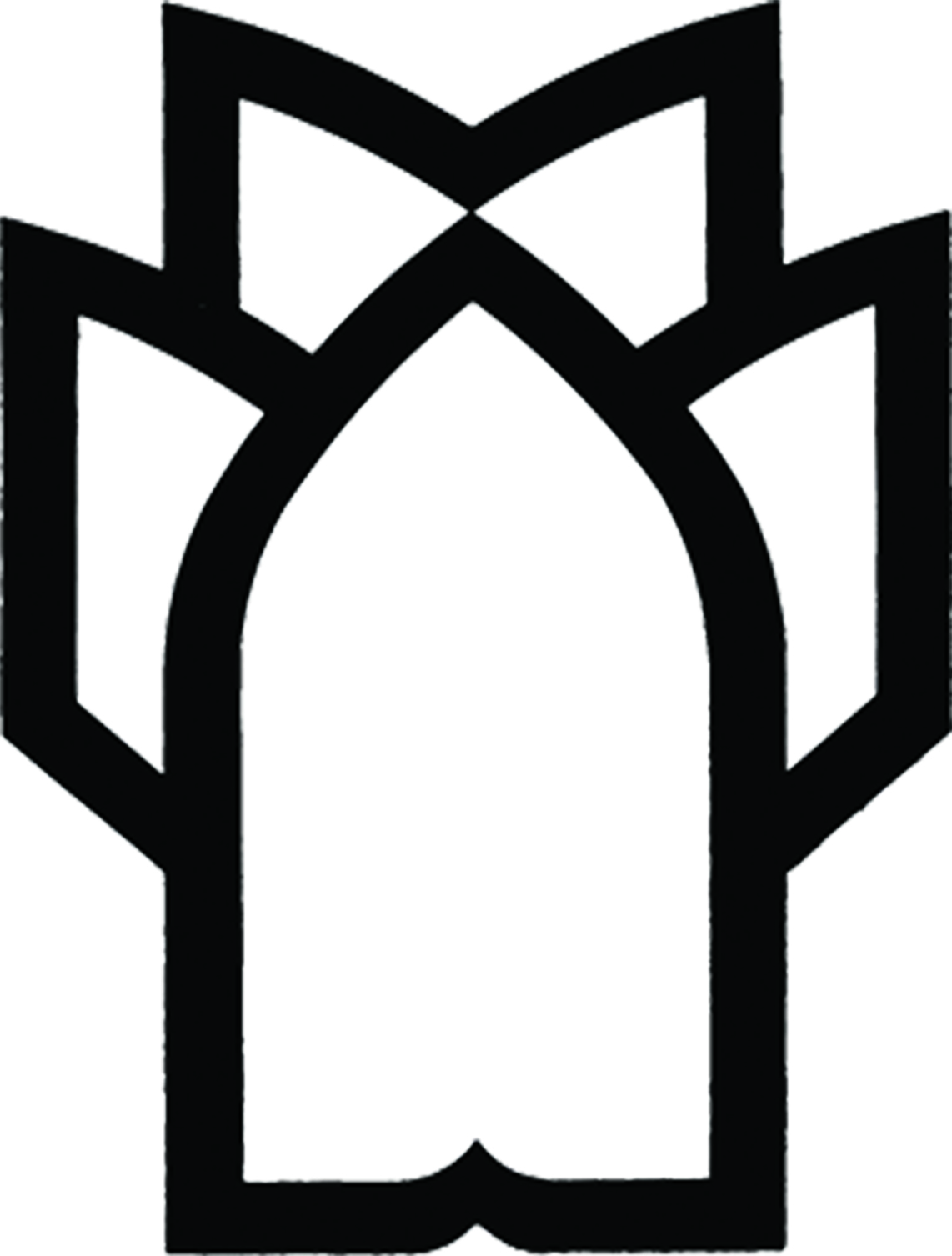 دانشکده پزشکیگروه مهندسی پزشکیعنوان درس: مبانی و اصول کامپیوتر و روش تحقیق                    مخاطبان: دانشجویان پزشکی بین المللتعداد واحد: 3 واحد اختیاری- جبرانی ساعت پاسخگویی به سوالات فراگیر:  همه روزه، با هماهنگی قبلی، در آزمایشگاه گروه مهندسی پزشکی  مدرس: دکتر محمود امیری، دکتر میثم سیاه منصوریزمان ارایه درس: ساعت14 لغایت 16روزهای سه شنبه نیمسال اول 97-98  دروس پیش نیاز: نداردهدف کلی درس: این درس به بیان مفاهیم كامپیوتر، نحوه استفاده از آن و تمامي نرم افزارهایي كه دانشجو در طی دوره پزشکی به آن نیاز دارد ارایه مي شود. تمامي كارها به صورت عملي در سایت كامپیوتر توسط دانشجو  اجرا خواهد شد. علاوه بر این، آشنایی دانشجویان با روش های متداول تحقیق در علوم پزشکی و نحوه استفاده از نتایج پژوهش انجام شده به منظور آماده سازی  جهت همکاری در فعالیت های پژوهشی، هدف دیگر این درس است.اهداف ویژه واهداف کلی هر جلسه:آشنایي و كار عملي با كامپیوتر، ویندوز اكسپلورر، هارد درایوهاآشنایي و كار عملي با نرم افزار wordآشنایي و كار عملي با نرم افزار Excelآشنایي و كار عملي با نرم افزار PowerPointآشنایي و كار عملي با نرم افزار  spssآشنایي و كار عملي با Internet Explorer and Mozilaآشنایي و كار عملي با انجام سرچ در دیتابیسها و بانكهای اطلاعاتيآشنایي و كار عملي با نرم افزار Endnoteآشنایی و كار عملي با Google Scholarآشنایی با روش علمی پژوهش و مراحل آنآشنایی با اهداف،فرضیه،سوالهای پژوهش، متغیرهای پژوهشآشنایی با روشهای جمعآوری دادههاآشنایی با نحوه استفاده از نتایج پژوهشهای انجام شده به منظور آماده سازی جهت همکاری در فعالیتهای پژوهشیآشنایی با تدوین طرح پژوهشیآشنایی با اصول اخلاقی در پژ وهشآشنایی با انتشار نتایج تحقیقاتاهداف ویژه به تفکیک اهداف کلی هر جلسه:هدف کلی جلسه اول:   معرفی درساهداف ویژه جلسه اول:در پایان دانشجو قادر باشد:هدف کلی ارایه درس را بشناسد.هدف کلی جلسه دوم:  آشنایی با کامپیوتر اهداف ویژه جلسه دوم:در پایان دانشجو قادر باشد:مفاهیم کامپیوتر، قطعات سخت افزاري و بوت سیستم را شرح دهد.هدف کلی جلسه سوم: آشنایی با نرم افزار word اهداف ویژه جلسه سوم:در پایان دانشجو قادر باشد:انواع کلیدهای نرم افزار word را بشناسد.هدف کلی جلسه چهارم:  آشنایی با نرم افزار Power pointاهداف ویژه جلسه چهارم:در پایان دانشجو قادر باشد:انواع کلیدهای نرم افزار Power point را بشناسد.هدف کلی جلسه پنجم:  آشنایی با نرم افزار SPSSاهداف ویژه جلسه پنجم:در پایان دانشجو قادر باشد:یک آنالیز آماری با نرم افزار SPSS انجام دهد.هدف کلی جلسه ششم:  آشنایی با نرم افزارهای وبگردی اهداف ویژه جلسه ششم:در پایان دانشجو قادر باشد:.نرم افزارهای موزیلا، کروم و اکسپلور را بشناسد و از آنها استفاده کند.هدف کلی جلسه هفتم:  آشنایی با نحوه انجام جستجواهداف ویژه جلسه هفتم:در پایان دانشجو قادر باشد:به صورت هدفمند در کمتر ین زمان یک جستجو انجام دهد.هدف کلی جلسه هشتم:  آشنایی با نرم افزار endnoteاهداف ویژه جلسه هشتم:در پایان دانشجو قادر باشد:اصول نوشتن مراجع در پایان نامه و پروپوزال و مقاله را به کارگیرد.هدف کلی جلسه نهم:  آشنایی با Google Scholarاهداف ویژه جلسه نهم:در پایان دانشجو قادر باشد:با سایت Google Scholar یک پروفایل برای خود ایجاد کند.هدف کلی جلسه دهم:  آشنایی با روش علمی پژوهش و مراحل آناهداف ویژه جلسه دهم:در پایان دانشجو قادر باشد: انواع رويكردهاي روش پژوهش را بداند.هدف کلی جلسه یازدهم:   آشنایی با اهداف،فرضیه،سوالهای پژوهش، متغیرهای پژوهشاهداف ویژه جلسه یازدهم:در پایان دانشجو قادر باشد:اهداف و فرضيات, و سوالات پژوهشی را تنظیم نماید.هدف کلی جلسه دوازدهم:  آشنایی با روشهای جمعآوری دادههااهداف ویژه جلسه دوازدهم:در پایان دانشجو قادر باشد:روش هاي جمع آوری داده ها را كه در تحقيقات پزشكي كاربرد دارند شرح دهد..هدف کلی جلسه سیزدهم:  آشنایی با نحوه استفاده از نتایج پژوهشهای انجام شده به منظور آماده سازی جهت همکاری در فعالیتهای پژوهشیاهداف ویژه جلسه سیزدهم:در پایان دانشجو قادر باشد: انواع روش هاي بررسي را كه در تحقيقات پزشکی كاربرد دارند توصیف  نمایند.هدف کلی جلسه چهاردهم:  آشنایی با تدوین طرح پژوهشیاهداف ویژه جلسه چهاردهم:در پایان دانشجو قادر باشد:مناسب ترين نوع مطالعه را جهت مطالعه پيشنهادي خود مشخص کند .هدف کلی جلسه پانزدهم:  آشنایی با اصول اخلاقی در پژ وهشاهداف ویژه جلسه پانزدهم:در پایان دانشجو قادر باشد: مسائل اخلاقي كه در تمامي مراحل پژوهش بايد رعايت شود را بيان كند.هدف کلی جلسه شانزدهم:  آشنایی با انتشار نتایج تحقیقاتاهداف ویژه جلسه شانزدهم:در پایان دانشجو قادر باشد:اصول مهم در ارائه گزارش نهايي پژوهش را بيان کند .منابع:ابزارهاي کاوش اینترنت: اصول، مهارتها و امکانات جستجو در وب: کیوان کوشااهنماي کاربردي جستجو در پایگاههاي اطلاعاتی: مولف: نویسندگان. انتشارات دانشگاه علوم پزشکی ایرانجستجوي اطلاعات علمی و پژوهشی در منابع چاپی و الکترونیکی؛ دکتر محمدرضا داورپناهمهارتهاي ICDL غلامرضا خلیق، مهندس سبز علی گلوش تحقیق در علوم پزشکی ، دکتر سهیلا کوشا، دکتر محمد فشارکیروش تدریس: سخنرانی، بحث در گروههای کوچک و تمرین و تکلیفوسایل آموزشی : پاور پوینت،پروژکتور، ماژیک و وایت برد تصاویرآموزشی، اسلاید آموزشی،فیلم آموزشیسنجش و ارزیابی: ارزشیابی تراکمی با برگزاری امتحان بصورت کتبی صورت خواهد گرفت. دانشجو در این واحد ملزم به ارایه سمینار در یکی از موضوعات ارایه شده توسط استاد میباشد و درصدی از نمره نهایی به ارایه سمینار اختصاص میابد.مقررات کلاس: عدم استفاده از تلفن همراهعدم غیبت غیرموجهحضور به موقع و عدم ترک کلاسجدول زمانبندی درس مبانی و اصول کامپیوتر و روش تحقیق                   ساعت 14 لغایت 16 روزهای سه شنبه نیمسال دوم 97-98آزمونروشسهم از نمره کلتاریخساعتکوییز----10%امتحان میان ترمجزوه باز- جزوه بسته30%آزمون پایان ترمجزوه بسته50%حضور فعال در کلاسمشارکت در بحث و ارایه تکالیف10%----------هفتهمحتوای مطالبمدرس1آشنایي و كار عملي با كامپیوتر، ویندوز اكسپلورر، هارد درایوهادکتر میثم سیاه منصوری2آشنایي و كار عملي با نرم افزار wordدکتر میثم سیاه منصوری3آشنایي و كار عملي با نرم افزار Excelدکتر میثم سیاه منصوری4آشنایي و كار عملي با نرم افزار power pointدکتر میثم سیاه منصوری5آشنایي و كار عملي با نرم افزار   SPSSدکتر میثم سیاه منصوری6آشنایي و كار عملي با Internet Explorer and Mozilaدکتر میثم سیاه منصوری7آشنایي و كار عملي با انجام سرچ در دیتابیسها و بانكهای اطلاعاتيدکتر میثم سیاه منصوری8امتحان میان ترمدکتر میثم سیاه منصوری9آشنایي و كار عملي با نرم افزارEnd note دکتر محمود امیری10آشنایی و كار عملي با Google Scholarدکتر محمود امیری11آشنایی با روش علمی پژوهش و مراحل آندکتر محمود امیری12آشنایی با اهداف،فرضیه،سوالهای پژوهش، متغیرهای پژوهشدکتر محمود امیری13آشنایی با روشهای جمعآوری دادههادکتر محمود امیری14آشنایی با نحوه استفاده از نتایج پژوهشهای انجام شده به منظور آماده سازی جهت همکاری در فعالیتهای پژوهشیدکتر محمود امیری15آشنایی با تدوین طرح پژوهشیدکتر محمود امیری16آشنایی با اصول اخلاقی در پژ وهشآشنایی با انتشار نتایج تحقیقاتدکتر محمود امیری17ارایه سمینارهادانشجویان